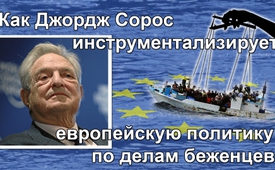 Как Джордж Сорос инструментализирует европейскую политику по делам беженцев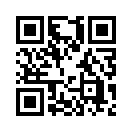 Австрийская газета "Der Standard", в конце сентября 2016 года, опубликовала концепцию американского инвестиционного банкира Джорджа Сороса в отношении текущей политики по делам беженцев. Она призывает ЕС строить миграционную политику и политику предоставления убежища на следующих принципах:Австрийская газета "Der Standard", в конце сентября 2016 года, опубликовала концепцию американского инвестиционного банкира Джорджа Сороса в отношении текущей политики по делам беженцев. Она призывает ЕС строить миграционную политику и политику предоставления убежища на следующих принципах:
Во-первых, ЕС должно принять значительное количество беженцев.
Во-вторых, ЕС должно восстановить контроль над своими границами, так как сцены хаоса вызывают общественное беспокойство.
В-третьих, ЕС должно предоставить достаточно средств для финансирования всеобъемлющей миграционной политики. По мнению Сороса это требует, по крайней мере, 30 миллиардов евро ежегодно.
В-четвёртых, Сорос требует единую процедуру предоставления убежища на всей территории ЕС.
В-пятых, с одной стороны, ЕС не должно принуждать государства-члены Европейского союза принимать нежелательных беженцев, с другой стороны, ЕС не должно заставлять беженцев идти туда, где они нежелательны.
В-шестых, странам ЕС, принимающим беженцев, необходимо оказывать ещё большую поддержку.
В-седьмых, Сорос призывает к долгосрочному созданию гостеприимной обстановки для экономических мигрантов, чтобы справиться с проблемой  стареющего населения Европы.

Учитывая это очевидное вмешательство в европейскую политику в отношении беженцев, возникает вопрос: кем именно является Джордж Сорос и каковы его мотивы?

Чтобы это выяснить, дадим сначала слово премьер-министру Венгрии Виктору Орбану. Непосредственно пострадавший от волны беженцев и несущий ответственность за свою страну, в 2015 году он заявил следующее: "Нашествие мигрантов, с одной стороны, управляется мафией, а с другой, теми активистами, которые поддерживают всё, что ослабляет национальные государства... Эта сеть активистов, пожалуй, наиболее сильно представлена Джорджем Соросом".

Эта оценка премьер-министра Венгрии заставляет прислушаться. Какие национальные государства уже ослабила сеть Сороса? И как это делается?

- В 1979 году Сорос основал "Open Society Foundations" – фонды «Открытое общество». Это союз фондов и неправительственных организаций, которые Сорос, в первую очередь, использует как инструмент для финансирования политической деятельности, которая служит его интересам.
- В 1979 году Сорос начал финансировать так называемые "демократические" гражданские и студенческие движения в Польше, Чехословакии, в Советском Союзе, а позже в Югославии, с целью внедрения в эти государства и дестабилизации посредством революций. Джордж Сорос в одном из интервью сказал по этому поводу: "Я принимал активное участие в революции, которая смела с лица земли советскую систему."
- В сентябре 2003 года тогдашний президент Грузии Эдуард Шеварднадзе подверг критике "иностранное финансирование" оппозиционных групп с помощью фондов «Открытое общество». Два месяца спустя произошло свержение его правительства в пользу любимчика США Михаила Саакашвили.
- "Оранжевая революция" в 2004 году в Украине также финансировалась фондами Сороса.
- В 2011 году украинская "Партия регионов" во главе с президентом Виктором Януковичем, предупреждала, что Сорос финансирует предстоящий переворот в Украине и готовит  "ливийский сценарий". Это и началось в 2014 году Евромайданом – кровавым переворотом против правительства Януковича. Сам Сорос в 2014 году в интервью CNN сказал, что "он со своим Сорос-фондом сыграл важную роль в событиях на Украине."

Публикация непрокоментированных вышеупомянутых требований Джорджа Сороса в австрийской газете "Der Standard" показывает, насколько глубоко, до деталей, уже распространилось его влияние.

Но Джордж Сорос, или Дьордь Шварц, это его настоящее имя, не только глобально-политический кукловод. Американский мульти-миллиардер венгерского происхождения, в 2009 году принял участие во встрече с известными личностями, такими как Дэвид Рокфеллер младший, Уоррен Баффетт и Тед Тёрнер, для разработки стратегии по сокращению мирового населения в духе скрижалей Джорджии. В наших программах от 10 июня 2013 года под названием "Скрижали Джорджии - монументальный призыв к глобальному геноциду?" на немецком языке и от 17 декабря 2014 года на русском – "Скрижали Джорджии", мы подробно рассказали об этих бесчеловечных целях.

На основании этих предпосылок, вышеупомянутые требования Джорджа Сороса к политике ЕС в отношении беженцев, конечно, не следует рассматривать в качестве отцовского совета мудрого благодетеля. Скорее, заявления, сделанные Джорджом Соросом, должны рассматриваться как часть целенаправленной стратегии, чтобы на этот раз ослабить Европу, как он это уже и ранее реализовывал со своей сетью во многих странах. Таким образом, требования Сороса должны быть расмотрены крайне осторожно и критически.от mw / hmИсточники:https://de.wikipedia.org/wiki/George_Soros
https://de.wikipedia.org/wiki/Council_on_Foreign_Relations
https://de.wikipedia.org/wiki/European_Council_on_Foreign_Relations
www.zeitenschrift.com/artikel/ueberbevoelkerung-eine-milliarde-ist-genug
http://derstandard.at/2000044853434/Europa-retten-ist-gleich-Fluechtlinge-retten
www.thesundaytimes.co.uk/sto/news/world_news/article169829.ece
www.sueddeutsche.de/geld/sz-serie-die-grossen-spekulanten-der-milliardenzocker-dem-der-kapitalismus-zu-kalt-ist-1.574892-2
www.heise.de/tp/artikel/20/20387/1.html
http://hinter-der-fichte.blogspot.co.at/2015/06/soros-die-ngos-des-spekulanten.html
http://info.kopp-verlag.de/hintergruende/europa/kurt-nimmo/george-soros-finanzierte-das-libysche-szenario-das-nun-in-der-ukraine-gestalt-annimmt.html
www.spiegel.de/politik/ausland/russland-erklaert-us-organisationen-fuer-unerwuenscht-a-1065291.html
https://fassadenkratzer.wordpress.com/2016/04/28/das-netzwerk-des-george-soros-fuer-grenzenlose-migration-in-europa/
http://info.kopp-verlag.de/hintergruende/deutschland/friederike-beck/das-netzwerk-fuer-migration.html
www.welt.de/politik/ausland/article148248126/Orban-gibt-Soros-Mitschuld-an-Fluechtlingskrise.html
www.epochtimes.de/politik/europa/soros-sohn-besucht-oesterreichs-kanzler-zuspitzung-von-tuerken-gewalt-in-wien-a1923736.html
www.fpoe.eu/george-soros-auf-wen-der-spekulant-im-europaparlament-zaehlt/

Ergänzende Sendungen: 
www.kla.tv/8061( Demokratie-Missionare als Todesengel - Namen und Verbindungen westlicher NGOs im Dienste globaler Kriegstreiber) 
www.kla.tv/6603( Instrumentalisierende Kriegsführung )Может быть вас тоже интересует:---Kla.TV – Другие новости ... свободные – независимые – без цензуры ...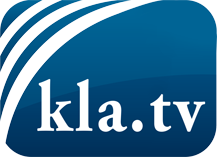 О чем СМИ не должны молчать ...Мало слышанное от народа, для народа...регулярные новости на www.kla.tv/ruОставайтесь с нами!Бесплатную рассылку новостей по электронной почте
Вы можете получить по ссылке www.kla.tv/abo-ruИнструкция по безопасности:Несогласные голоса, к сожалению, все снова подвергаются цензуре и подавлению. До тех пор, пока мы не будем сообщать в соответствии с интересами и идеологией системной прессы, мы всегда должны ожидать, что будут искать предлоги, чтобы заблокировать или навредить Kla.TV.Поэтому объединитесь сегодня в сеть независимо от интернета!
Нажмите здесь: www.kla.tv/vernetzung&lang=ruЛицензия:    Creative Commons License с указанием названия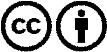 Распространение и переработка желательно с указанием названия! При этом материал не может быть представлен вне контекста. Учреждения, финансируемые за счет государственных средств, не могут пользоваться ими без консультации. Нарушения могут преследоваться по закону.